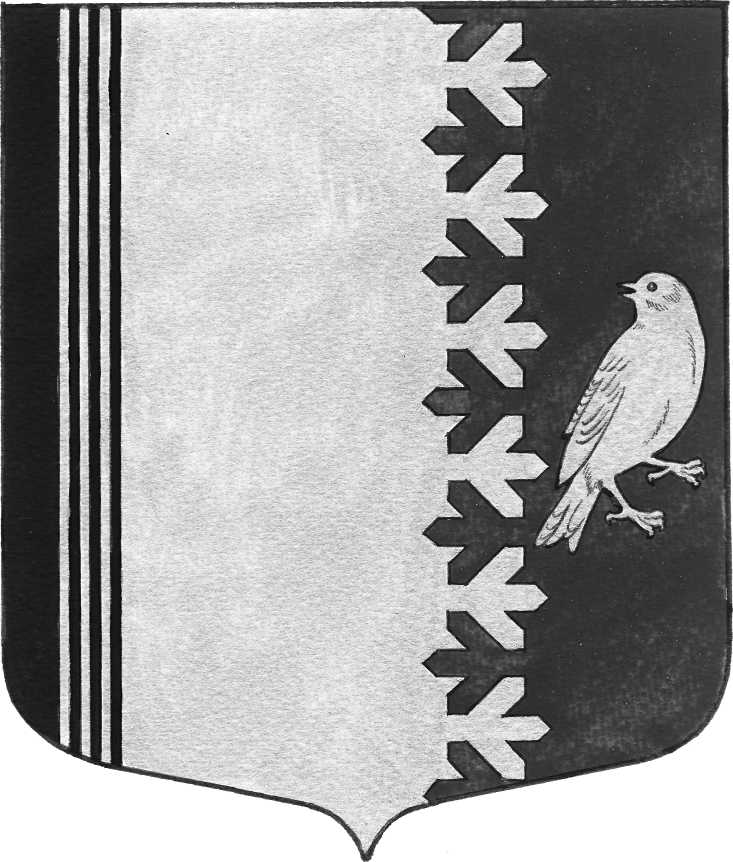   АДМИНИСТРАЦИЯ   МУНИЦИПАЛЬНОГО ОБРАЗОВАНИЯШУМСКОЕ СЕЛЬСКОЕ ПОСЕЛЕНИЕКИРОВСКОГО МУНИЦИПАЛЬНОГО РАЙОНАЛЕНИНГРАДСКОЙ ОБЛАСТИП О С Т А Н О В Л Е Н И Еот 28 декабря 2017 года № 286О внесении изменений в постановление администрации МО Шумское сельское поселение № 105 от 17 апреля 2015 года Об утверждении муниципальной целевой программы «Развитие и поддержка малого и среднего предпринимательства в муниципальном образовании Шумское сельское поселение Кировского муниципального района Ленинградской области на 2015-2017 годы»         Внести изменения в постановление администрации МО Шумское сельское поселение Кировского муниципального района Ленинградской области № 105 от 17 апреля 2015 года Об утверждении муниципальной целевой программы «Развитие и поддержка малого и среднего предпринимательства в муниципальном образовании Шумское сельское поселение Кировского муниципального района Ленинградской области на 2015-2017 годы»:Раздел I муниципальной программы, читать в следующей редакции:ПАСПОРТМУНИЦИПАЛЬНОЙ ЦЕЛЕВОЙ ПРОГРАММЫ«Развитие и поддержка малого и среднего предпринимательства в муниципальном образовании Шумское сельское поселение Кировского муниципального района Ленинградской области  на 2015-2017 годы »2. Раздел V муниципальной программы, читать в следующей редакции:Финансирование мероприятий ПрограммыКонтроль за выполнением настоящего постановления оставляю за собой.Глава администрации	                                                         В.Л. УльяновРазослано: дело-2, сектор экономики и финансов-1, прокуратура -1Полное наименованиеМуниципальная целевая программа «Развитие и поддержка малого и среднего предпринимательства в муниципальном образовании Шумское сельское поселение Кировского муниципального района  Ленинградской области на 2015-2017 годы» (далее – Программа)Цель ПрограммыСодействие государственной политике в области развития малого и среднего предпринимательства на территории МО Шумское сельское поселение, повышение темпов развития субъектов малого и среднего предпринимательства (далее - субъектов МСП), обеспечение доступа предприятий к информационным ресурсам, продолжение формирования благоприятного психологического климата для устойчивой деятельности функционирующих и вновь создаваемых субъектов МСП, совершенствование форм и методов информирования населения и субъектов МСП по вопросам, связанным с предпринимательской деятельностью.Основные задачиПрограммы- создание благоприятных условий для устойчивой деятельности субъектов малого и среднего предпринимательства;- преодоление и устранение административных барьеров на пути развития малого и среднего предпринимательства;- развитие механизмов содействия субъектам МСП в доступе к финансовым и материальным ресурсам;- повышение социальной эффективности деятельности субъектов МСП путем создания новых рабочих мест;- содействие в продвижении на рынки товаров и услуг субъектов МСП путем обеспечения их участия в выставках, ярмарках, конкурсах;- усиление мер муниципальной поддержки представителей МСП, ведущих деятельность в приоритетных для Ленинградской области сферах развития малого и среднего предпринимательства;   - предоставление адресной методической, информационной, консультационной, образовательной и правовой поддержки малым и средним предприятиям.Принципы разработки Программы- обеспечение доступа к информационным, консультационным, обучающим, финансовым и материальным ресурсам в приоритетном порядке представителям социально незащищенных слоев населения и молодежи, начинающим заниматься или занимающимся в течение первых двух лет предпринимательской деятельностью, а также субъектам МСП, создающим и развивающим бизнес в приоритетных для Ленинградской области сферах развития малого и среднего предпринимательства;- выделение региональных бюджетных средств и бюджетных средств МО Шумское сельское поселение субъектам МСП на условиях софинансирования соответствующих мероприятий с постепенным увеличением доли МО Шумское сельское поселение;- публичность и "прозрачность" реализации Программы на основе регулярного проведения мониторинга состояния сектора малого и среднего предпринимательства и функционирования муниципальной структуры поддержки и развития малого и среднего предпринимательства в целях своевременной корректировки Программы с учетом оценки результатов ее реализации.Основные мероприятия по поддержке малого и среднего предпринимательства  1) нормативно-правовое обеспечение мероприятий Программы;2) развитие инфраструктуры поддержки малого и среднего предпринимательства и повышение эффективности ее использования; 3) финансово-экономическая и ресурсная поддержка малого  и среднего предпринимательства;4) организационно-методическая поддержка малого и среднего предпринимательства;5) информационная поддержка малого и среднего предпринимательства;6) содействие субъектам малого и среднего предпринимательства в продвижении на товарные рынки;7) программа повышения профессионального мастерства отраслей потребительского рынка.Объем финансовых ресурсов, запланированных по Программе Общий объем финансирования Программы из местного бюджета составляет 30 тыс. рублей, в том числе: 2015 год – 0 тыс. рублей, 2016 год – 0 тыс. рублей, 2017 год – 0 тыс. рублей.Показатели социальной эффективности Программы- повышение социальной эффективности деятельности субъектов МСП путем создания новых рабочих мест;- участие субъектов МСП в выставках, ярмарках, конкурсах, других формах продвижения своих товаров и услуг на рынки; - расширение ассортимента товаров и услуг субъектов  МСП, ведущих деятельность в приоритетных для Ленинградской области сферах развития малого и среднего предпринимательства;- предоставление адресной методической, информационной, консультационной, образовательной и правовой поддержки малым и средним предприятиям.Нормативно-правовое обеспечение мероприятий Программы- анализ действующей нормативно правовой базы, регулирующей предпринимательскую деятельность и мониторинг ее изменений; - приведение муниципального законодательства в сфере малого и среднего бизнеса в соответствие с федеральным и областным законодательством; - разработка предложений по созданию оптимальных условий для развития инфраструктуры поддержки малого и среднего предпринимательства;-  совершенствование нормативно - правовой базы муниципального уровня, обеспечивающей благоприятный инвестиционный климат.Основания для разработкиПрограммы - Федеральный закон "О развитии малого и среднего предпринимательства  в  Российской Федерации" от 24 июля 2007 года № 209-ФЗ. Разработчик Программы - администрация муниципального образования Шумское сельское поселение Кировского муниципального района Ленинградской области (далее – МО Шумское сельское  поселение)  Сроки разработки Программы2014 годСроки реализации Программы2015– 2017 годыСтоимость разработки ПрограммыНе требует финансовых затратФамилия, имя, отчество, должность, телефон руководителя ПрограммыИванова Василина Викторовна – зам. главы  администрации МО Шумское сельское поселение;                тел. 54-141Управление и контроль за выполнением ПрограммыОбщий контроль за выполнением Программы осуществляет глава администрации. № п\пНаименование мероприятияВсего, тыс. руб.В том числе В том числе В том числе № п\пНаименование мероприятияВсего, тыс. руб.2015 год2016 год2017 год1.Информационная поддержка малого и среднего предпринимательства;100010 Итого100010